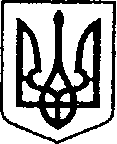 УКРАЇНАЧЕРНІГІВСЬКА ОБЛАСТЬН І Ж И Н С Ь К А    М І С Ь К А    Р А Д А31 сесія VIIІ скликанняР І Ш Е Н Н Явід 20 червня 2023 р.                   м. Ніжин	                        № 110-31/2023Про призначення балансоутримувачівукриттів цивільного захисту Ніжинської міської територіальної громадиВідповідно до статей 25, 26, 42, 59, 60, 73 Закону України «Про місцеве самоврядування в Україні», Регламенту Ніжинської міської ради Чернігівської області, затвердженого рішенням Ніжинської міської ради від 27 листопада 2020 року № 3-2/20 (зі змінами),  пункту 8 статті 32 Кодексу цивільного захисту України, рішення Ніжинської міської ради від 03 травня 2017 року  № 49-23/2017 «Про затвердження Положення про порядок закріплення майна, що є комунальною власністю територіальної громади міста Ніжина, за підприємствами, установами,  організаціями на правах господарського відання або оперативного управління та типових договорів», Постанова Кабінету Міністрів України від 10 березня 2017 року № 138 «Про затвердження Порядку створення, утримання фонду захисних споруд цивільного захисту та ведення його обліку» та листа виконавчого комітету Ніжинської міської ради від 15.06.2023 року № 01.1-12/1873.Призначити балансоутримувачів укриттів цивільного захисту, які входять до фонду захисних споруд цивільного захисту Ніжинської міської територіальної громади та які розташовані в підвальних приміщеннях багатоквартирних житлових будинків згідно додатку.Доручити Управлінню комунального майна та земельних відносин виготовити технічну документацію.Офіційним засобом для розміщення інформації з питань оренди об’єктів комунальної власності територіальної громади вважати офіційний сайт Ніжинської міської ради https://nizhynrada.gov.ua/ , електронну торгову систему, згідно Порядку передачі в оренду державного та комунального майна, затвердженого постановою Кабінету Міністрів України від 03 червня 2020 року № 483.Начальнику відділу комунального майна Управління комунального майна та земельних відносин Ніжинської міської ради Чернеті О.О. забезпечити оприлюднення даного рішення на офіційному сайті Ніжинської міської ради протягом п’яти робочих днів після його прийняття. Організацію виконання даного рішення покласти на першого заступника міського голови з питань діяльності виконавчих органів ради Вовченка Ф. І., начальника Управління комунального майна та земельних відносин Ніжинської міської ради Онокало І. А.,  начальника відділу з питань надзвичайних ситуацій, цивільного захисту населення, оборонної та мобілізаційної роботи  Овчаренка І.Ю., директора комунального підприємства «Служба єдиного замовника»  Кормана В.А. та директора комунального підприємства «Керуюча компанія «Північна» Шаповалова Д.О.Контроль за виконанням даного рішення покласти на постійну комісію міської ради з питань житлово-комунального господарства, комунальної власності,  транспорту  і  зв’язку  та  енергозбереження (голова комісії Дегтяренко В. М.).Міський голова			      	          	  	    Олександр КОДОЛАДодаток                                                                          до рішення від 20 червня № 110-31/2023 31 сесії восьмого скликання Ніжинської міської ради Чернігівської області «Про призначення балансоутримувачів укриттів цивільного захисту Ніжинської міської територіальної громади»  №з/пМісцезнаходження захисної спорудиБалансоутримувачХарактеристика споруди1.м. Ніжин, вул. Академіка Амосова, 6КП КК «Північна»Вбудоване підвальне приміщення 709,8 кв.м.2.м. Ніжин, вул. Академіка Амосова, 12 АКП КК «Північна»Вбудоване підвальне приміщення 1-2 підїзд 320 кв.м.3.м. Ніжин, вул. Академіка Амосова, 12 АКП КК «Північна»Вбудоване підвальне приміщення 3-4 підїзд 320 кв.м.4.м. Ніжин, вул. Березанська, 5 ГКП КК «Північна»Вбудоване підвальне приміщення 905,9 кв.м.5.м. Ніжин, вул. Космонавтів, 12 В Друга ЛініяКП КК «Північна»Вбудоване підвальне приміщення 82,9 кв.м.6.м. Ніжин, вул. Космонавтів, 42КП КК «Північна»Вбудоване підвальне приміщення 70 кв.м.7.м. Ніжин, вул. Космонавтів, 44КП КК «Північна»Вбудоване підвальне приміщення 40 кв.м.8.м. Ніжин, вул. Космонавтів, 46КП КК «Північна»Вбудоване підвальне приміщення 100 кв.м.9.м. Ніжин, вул. Космонавтів, 48КП КК «Північна»Вбудоване підвальне приміщення 50 кв.м.10.м. Ніжин, вул. Космонавтів, 50/1КП КК «Північна»Вбудоване підвальне приміщення 70 кв.м.11.м. Ніжин, вул. Космонавтів, 50/2КП КК «Північна»Вбудоване підвальне приміщення 40 кв.м.12.м. Ніжин, вул. Космонавтів, 52КП КК «Північна»Вбудоване підвальне приміщення 50 кв.м.13.м. Ніжин, вул. Космонавтів, 54КП КК «Північна»Вбудоване підвальне приміщення 30 кв.м.14.м. Ніжин, вул. Станіслава Прощенка, 15 ВКП КК «Північна»Вбудоване підвальне приміщення 679,2 кв.м.15.м. Ніжин, вул. Станіслава Прощенка, 40 БКП КК «Північна»Вбудоване підвальне приміщення 216,9 кв.м.16.м. Ніжин, вул. Прилуцька, 10КП КК «Північна»Вбудоване підвальне приміщення 60 кв.м.17.м. Ніжин, вул. Прилуцька, 124КП КК «Північна»Вбудоване підвальне приміщення 240 кв.м.18.м. Ніжин, вул. Прилуцька, 164КП КК «Північна»Вбудоване підвальне приміщення 120 кв.м.19.м. Ніжин, вул. Академіка Амосова, 8КП «СЄЗ»Вбудоване підвальне приміщення 697,2 кв.м.20.м. Ніжин, вул. Академіка Амосова, 16КП «СЄЗ»Вбудоване підвальне приміщення 420 кв.м.21.м. Ніжин, вул. Коцюбинського, 9КП «СЄЗ»Вбудоване підвальне приміщення 450,2 кв.м.22.м. Ніжин, вул. Купецька, 3КП «СЄЗ»Вбудоване підвальне приміщення 503,9 кв.м.23.м. Ніжин, вул. Незалежності, 27КП «СЄЗ»Вбудоване підвальне приміщення 360 кв.м.24.м. Ніжин, вул. Незалежності, 21/1КП «СЄЗ»Вбудоване підвальне приміщення 593,9 кв.м.25.м. Ніжин, вул. Незалежності, 21/2КП «СЄЗ»Вбудоване підвальне приміщення 594 кв.м.26.м. Ніжин, вул. Незалежності, 40КП «СЄЗ»Вбудоване підвальне приміщення 254 кв.м.27.м. Ніжин, вул. Незалежності, 46КП «СЄЗ»Вбудоване підвальне приміщення 950,7 кв.м.28.м. Ніжин, вул. Обї’жджа, 116/1КП «СЄЗ»Вбудоване підвальне приміщення 905,7 кв.м.29.м. Ніжин, вул. Обї’жджа, 116/5КП «СЄЗ»Вбудоване підвальне приміщення 897 кв.м.30.м. Ніжин, вул. Овдіївська, 1КП «СЄЗ»Вбудоване підвальне приміщення 171,4 кв.м.31.м. Ніжин, вул. Покровська, 12КП «СЄЗ»Вбудоване підвальне приміщення 382,9 кв.м.32.м. Ніжин, вул. Покровська, 14КП «СЄЗ»Вбудоване підвальне приміщення 556,1 кв.м.33.м. Ніжин, вул. Покровська, 16КП «СЄЗ»Вбудоване підвальне приміщення 704,3 кв.м.34.м. Ніжин, вул. Покровська, 18АКП «СЄЗ»Вбудоване підвальне приміщення 722,3 кв.м.35.м. Ніжин, вул. Синяківська, 75АКП «СЄЗ»Вбудоване підвальне приміщення 946,4 кв.м.36.м. Ніжин, вул. Синяківська, 75БКП «СЄЗ»Вбудоване підвальне приміщення 1239,7 кв.м.37.м. Ніжин, вул. Станіслава Прощенка, 54БКП «СЄЗ»Вбудоване підвальне приміщення 689,7 кв.м.38.м. Ніжин, вул. Станіслава Прощенка, 54ГКП «СЄЗ»Вбудоване підвальне приміщення 700 кв.м.39.м. Ніжин, вул. Шевченка, 83/3КП «СЄЗ»Вбудоване підвальне приміщення 687,8 кв.м.40.м. Ніжин, вул. Шевченка, 83/4КП «СЄЗ»Вбудоване підвальне приміщення 871,4 кв.м.41.м. Ніжин, вул. Шевченка, 101АКП «СЄЗ»Вбудоване підвальне приміщення 1304,2 кв.м.42.м. Ніжин, вул. Шевченка, 101 БКП «СЄЗ»Вбудоване підвальне приміщення 224 кв.м.43.м. Ніжин, вул. Шевченка, 104/1КП «СЄЗ»Вбудоване підвальне приміщення 593,4 кв.м.44.м. Ніжин, вул. Шевченка, 112АКП «СЄЗ»Вбудоване підвальне приміщення 1261 кв.м.45.м. Ніжин, вул. Шевченка, 112/2КП «СЄЗ»Вбудоване підвальне приміщення 962,8 кв.м.46.м. Ніжин, вул. Шевченка, 112/3КП «СЄЗ»Вбудоване підвальне приміщення 594 кв.м.47.м. Ніжин, вул. Шевченка, 114АКП «СЄЗ»Вбудоване підвальне приміщення 598,4 кв.м.48.м. Ніжин, вул. Шевченка, 114/1КП «СЄЗ»Вбудоване підвальне приміщення 950,7 кв.м.49.м. Ніжин, вул. Шевченка, 114/2КП «СЄЗ»Вбудоване підвальне приміщення 954,8 кв.м.50.м. Ніжин, вул. Шевченка, 114/3КП «СЄЗ»Вбудоване підвальне приміщення 250 кв.м.51.м. Ніжин, вул. Шевченка, 114/4КП «СЄЗ»Вбудоване підвальне приміщення 1260,7 кв.м.52.м. Ніжин, вул. Франка, 89 БКП «СЄЗ»Вбудоване підвальне приміщення 50 кв.м.53.м. Ніжин, вул. Франка, 89 ГКП «СЄЗ»Вбудоване підвальне приміщення 88 кв.м.